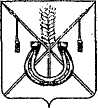 АДМИНИСТРАЦИЯ КОРЕНОВСКОГО ГОРОДСКОГО ПОСЕЛЕНИЯКОРЕНОВСКОГО РАЙОНАПОСТАНОВЛЕНИЕот 24.04.2017   		                                                  			  № 851г. Кореновск Об утверждении плана проведения плановых проверокфизических лиц, в рамках осуществления муниципальногоземельного контроля на территории Кореновского городскогопоселения Кореновского района на 2017 годВ соответствии с Федеральным законом от 6 октября 2003 года № 131-ФЗ «Об общих принципах организации местного самоуправления в Российской Федерации», Законом Краснодарского края от 4 марта 2015 года № 3126-КЗ «О порядке осуществления органом местного самоуправления муниципального земельного контроля на территории Краснодарского края», в целях реализации полномочий по осуществлению муниципального земельного контроля на территории Кореновского городского поселения Кореновского района, администрация Кореновского городского поселения Кореновского района,         п о с т а н о в л я е т:1. Утвердить план проведения плановых проверок физических лиц, в рамках осуществления муниципального земельного контроля на территории Кореновского городского поселения Кореновского района на 2017 год (прилагается).2. Общему отделу администрации Кореновского городского поселения Кореновского района (Воротникова) обнародовать настоящее постановление и обеспечить его размещение на официальном сайте администрации Кореновского городского поселения Кореновского района в информационно-телекоммуникационной сети «Интернет».3. Контроль за выполнением настоящего постановления возложить на   заместителя главы Кореновского городского поселения Кореновского                   района Р.Ф. Громова.4. Постановление вступает в силу после его подписания.ГлаваКореновского городского поселенияКореновского района                                                                                Е.Н. ПергунПЛАН проведения плановых проверок физических лиц, в рамках осуществления муниципального земельного контроля на территории Кореновского городского поселения Кореновского района на 2017 годНачальник отдела имущественных и земельных отношений администрации Кореновского городского поселения Кореновского района 														                Ю.Н. АлишинаПРИЛОЖЕНИЕУТВЕРЖДЕНпостановлением администрацииКореновского городского поселенияКореновского районаот 24.04.2017 № 851п/пФамилия, имя, отчество гражданинаАдрес места проживания Адрес места нахождения объектаДата начала проведения проверкиСрок проведения проверки, календарных дней1Василенко Александр Владимирович--17 мая 2017 года302Олейников Вячеслав Владимирович--23 мая 2017 года303Куликов Александр Васильевич, Куликова Надежда Михайловна--26 мая 2017 года304Литвинова Светлана Геннадьевна--31 мая 2017 года305Югов Григорий Яковлевич--8 июня 2017 года306Сакунова Наталья Павловна--15 июня 2017 года30